Лабораторная работа № 4.Выполнить лабораторную работу, оформить как расчетно-графическую работу.Варианты заданий РГР: 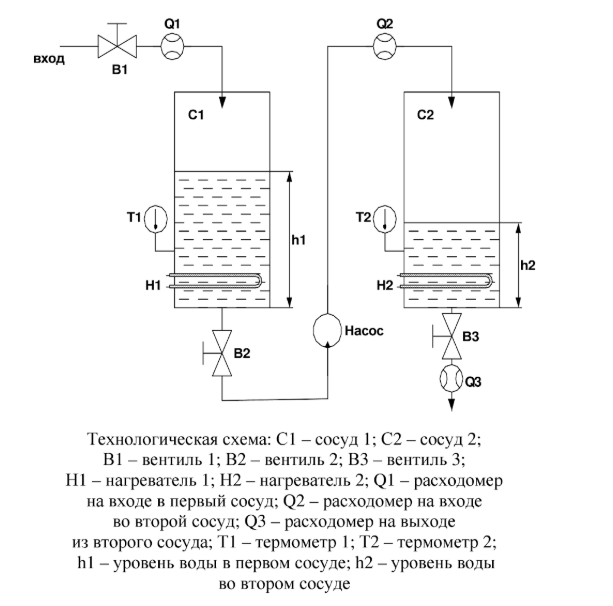 Внутренний диаметр сосудов – 1 м. Высота сосудов – 4 м. Мощность нагревателей задается пользователем, исходя из удобства визуализации процесса.	Начальное состояние системы – оба сосуда пустые, все вентили закрыты, нагреватели отключены, температура воды 20 градусов Цельсия	21 Вариант: Артемьев Александра) открывается B1 и B2,включается насос;б) начинают заполнятся C1 и C2. Расход через Q1 -110 л/с. Расход через Q2 -45 л/с;в) после достижения h1=2м закрывается B1;г) после полного перекачивания воды из C1 в C2  отключается насос, закрывается B2,включается Н2;д) после достижения  T2=70 ᵒ выключается H2, открывается B3 и идет слив из C2.Расход через Q3-100 л/с;е) после полного слива воды закрывается B3;ж) повторяются пункты (а-е) до момента выхода из программы.22 Вариант: Белов Константина) открывается B1 и B2,включается насос;б) начинают заполнятся C1 и C2. Расход через Q1 -160 л/с. Расход через Q2 -50 л/с;в) после достижения h1=3м закрывается B1, отключается насос, закрывается B2,включаются H1 и H2;г) после достижения  T2=60 ᵒ выключается H2, после достижения  T1=60 ᵒ выключается H1;д) открываются B2 и B3, включается насос. Расход через Q2 -160 л/с, Расход через Q3 -110 л/с;е) после полного слива воды закрывается B3;ж) повторяются пункты (а-е) до момента выхода из программы.23 Вариант: Васильев Кирилла) открывается B1;б) начинает заполнятся C1.Расход через Q1 -100 л/с;в) после достижения h1=3м закрывается B1,включается H1;г) после достижения  T1=70 ᵒС выключается H1, открываются B2 и B3, включается насос и идет перекачивание всей воды из C1 в C2 и слив из C2. Расход через Q2 -140 л/с, Расход через Q3 -60 л/с;д)после полного перекачивания из С1 в С2 отключается насос, закрывается В2;е) после полного слива воды закрывается В3;ж) повторяются пункты (а-е) до момента выхода из программы. 24 вариант: Васильев Михаила) открываются В1,В2 и В3. Включается насос;б) начинает заполняться С1, идет перекачка из С1 в С2, идет слив из С2. Расход через Q1-140 л/с, расход через Q2-90 л/с, расход через Q3-60 л/с;в) после достижения h1-1,5 м закрывается В1 и В3. Перекачка продолжается;г) после опустения С1 отключается насос, закрывается В2, открывается В3;д) после полного слива из С2 закрывается С3;е) повторяются пункты (б-д) до момента выхода из программы. 25 вариант: Иванов Эльдара) открываются В1 и В2. Включается насос;б) начинает  заполняться С1, идет перекачка из С1 в С2. Расход через Q1-160 л/с, расход через Q2-90 л/с;в) после достижения h2-2 м закрывается В1, открывается В3. Перекачка продолжается и начинается слив из С2. Расход через Q3-70 л/с;г) после опустения С1 отключается насос, закрывается В2;д) после полного слива из С2 закрывается В3;е) повторяются пункты (б-д) до момента выхода из программы.26 вариант: Ишмуллина Ангелинаа) открываются В1 и В2. Включается насос;б) начинает заполняться С1,  идет перекачка из С1 в С2. Расход через Q1-160 л/с, расход через Q2-90 л/с;в) после достижения h2-2 м закрывается В1. Перекачка продолжается;г) после опустения С1 отключается насос, закрывается В2, открывается В3. Расход через Q3-80 л/с;д) после полного слива из С2 закрывается В3;е) повторяются пункты (б-д) до момента выхода из программы.27 вариант: Кошкин Кирилла) открываются В1;б) начинает заполняться С1. Расход через Q1-90 л/с;в) после достижения h1-3 м закрывается В1,открывается В2,включается насос и идет перекачивание  воды из С1 в С2. Расход через Q2-200 л/с;г) после достижения h2-2 м отключается насос, закрывается В2, открывается В3 и идет слив из С2. Расход через Q3-80 л/с;д) после достижения h2-1 м закрывается В3;е) повторяются пункты (а-д) до момента выхода из программы.28 вариант: Лапко Максима) открываются В1 и В2. Включается насос;б) начинают заполняться С1 и С2. Расход через Q1-120 л/с. Расход через Q2-80 л/с (в случае превышения  h1-3.5 м В1 закрывается, в случае опустения С1 вентиль В1 открывается);в) после достижения h2-2 м отключается насос, закрываются В2 и В1, открывается В3 и идет слив из С2. Расход через Q3-90 л/с;г) после достижения h2-1 м закрывается В3;д) повторяются пункты (а-г) до момента выхода из программы.29 вариант: Майорова Юлияа) открываются В1;б) начинает заполняться С1. Расход через Q1-110 л/с;в) после достижения h1-2 м закрывается В1, включается Н1;г) после достижения Т1=50°С выключается Н1, открывается В2, включается насос и идет перекачивание всей воды из С2 в С!. Расход через Q2-170 л/с;д) после перекачивание отключается насос, закрывается В2, открывается В3 и идет слив из С2. Расход через Q3-90 л/с;е) после полного слива воды закрывается В3;ж) повторяются пункты (а-е) до момента выхода из программы.30 вариант: Марков Даниила) открываются В1, В2 и В3. Включается насос;б) начинают заполняться С1 и С2, идет перекачка из С1 в С2, идет слив из С2. Расход через Q1-160 л/с, расход через Q2-120 л/с, расход через Q3-90 л/с;в) поле достижения h1=3м закрывается В1. Перекачка и слив продолжаются;г) после опустения обоих сосудов вновь открывается B1;д) повторяются пункты (б-г) до момента выхода программы.31 вариант: Матвеев Никитаа) открывается В1;б) начинает заполняться C1. Расход через Q1 – 120 л/с;в) после достижения h1=3м закрывается B1, открывается B2, включается насос и идет перекачивание воды из C2 в С1. Расход через Q2 – 140 л/с;г) после достижения h2=2.5м отключается насос, закрывается B2, включается H2; д) после достижения Т2=50˚С выключается H2, открывается B3 и идет слив из С2. Расход через Q3 – 100 л/с;е) после полного слива закрывается B3;ж) повторяются пункты (а-е) до момента выхода программы.32 вариант: Мещанинов Романа) открывается B1;б) начинает заполняться С1. Расход через Q1 – 180 л/c;в) после достижения h1=3.5м закрывается B1, открывается B2,включается насос и идет перекачивание воды из С2 в С1. Расход через Q1 – 130 л/с;г) после достижения h2=2м отключается насос, закрывается B2, открывается B3 и идет слив из C2. Расход через Q3 – 100л/с;д) после полного слива закрывается B3;е) повторяются пункты (а-д) до момента выхода из программы;33 вариант: Можайкин Станислава) открывается B1;б) начинает заполняться C1. Расход через Q1 – 120 л/с;в) после заполнения C1 до конца закрывается B1, включается H1;г) после достижения T1=40˚C выключается H1, открывается B2 и B3, включается насос и идет перекачивание всей воды из C2 в C1 и одновременно слив из C2. Расход через Q2 – 160 л/с. Расход через Q3 – 70 л/с;д) после перекачивания отключается насос, закрывается B2;е) после полного слива воды закрывается B3;ж) повторяются пункты (а-е) до момента выхода из программы.34 вариант: Мулендеева Анастасияа) открываются B1 и B2 включается насос;б) начинают заполняться C1 и C2. Расход через Q1 – 110 л/с. Расход через Q2 – 50 л/с;в) после достижения h1=2м закрывается B1;г) после полного перекачивания воды из C1 в C2 отключается насос, закрывается B2, включается H2;д) после достижения T2=80˚C выключается H2, открывается B3 и идет слив из C2. Расход через Q3 – 100 л/с;е) после полного слива воды закрывается B3;ж) повторяются пункты (а-е) до момента выхода из программы.35 вариант: Никифоров Владимира) открываются B1 и B2, включается насос;б) начинают заполняться C1 и C2. Расход через Q1 – 160 л/с. Расход через Q2 – 70 л/с;в) после достижения h1=3м закрывается B1, отключается насос, закрывается B2, включаются H1 и H2;г) после достижения T2=50˚C выключается H2. После достижения T1=50˚C выключается H1;д) открываются B2 и B3, включается насос. Расход через Q2 – 160 л/с. Расход через Q3 – 100 л/с;е) после полного слива воды закрывается B3;ж) повторяются пункты (а-е) до момента выхода из программы.36 вариант: Павлов Димитрийа) открывается B1;б) начинает заполняться C1. Расход через Q1 – 120 л/с;в) после достижения h1=3м закрывается B1, включается H1;г) после достижения T1=80˚C выключается H1, открываются B2 и B3, включается насос и идет перекачивание всей воды из C1 в C2 и слив из C2. Расход через Q2 – 180 л/с. Расход через Q3 – 90л/с;д) после полного перекачивания из C1 в C2 отключается насос, закрывается B2;е) после полного слива воды закрывается B3;ж) повторяются пункты (a-е) до момента выхода из программы.37 вариант: Петров Алексей                                                                                                                                                                                  а) открываются В1, В2 и В3. Включается насос;                                                                                                                     
б) начинается заполняться С1, идет перекачка из С1 в С2, идет  
слив из С2. Расход через Q1- 160 л/с, расход Q2- 110 л/с, расход через Q3- 60 л/с;
в) после достижения h1= 1.5м закрываются В1 и В3. Перекачка продолжается;
г) после опустения С1 отключается насос, закрывается В2, открывается В3;
д) после полного слива из С2 закрывается С3;
е) повторяются пункты (б-д) до момента выхода из программы.

 38 вариант: Петров Дмитрий         
а) открываются В1 и В2. Включается насос;
б) начинается заполняться С1, идет перекачка из С1 в С2. Расход через Q1- 140 л/с, расход через Q2- 90 л/с;
в) после достижения h2= 2м закрывается В1, открывается В3. Перекачка продолжается и начинается слив из С2. Расход через Q3-80 л/с;
г) после опустения С1 отключается насос, закрывается В2;
д) после полного слива из С2 закрывается В3;
е) повторяются пункты (б-д) до момента выхода из программы.39 вариант: Розанов Павел
а) открывается В1 и В2. Включается насос;
б) начинается заполняться С1, идет перекачка из С1 в С2. Расход через Q1- 150л/с, расход через Q2- 100 л/с;
в) после достижения h2=2м закрывается В1. Перекачка продолжается;
г) после опустения С1 отключается насос, закрывается В2, открывается В3. Расход через Q3-70 л/с;
д) после полного слива из С2 закрывается В3;
е) повторяются пункты (б-д) до момента выхода из программы.40 Вариант: Семенов Сергей
а) открывается В1;
б) начинается заполняться С1. Расход через Q1- 115 л/с;
в) после достижения h1=3м закрывается В1, открывается В2,
включается насос и идет перекачивание воды из С1 в С2. Расход через Q2- 140 л/с;
г) после достижения h2=2м отключается насос, закрывается В2, открывается В3 и идет слив из С2. Расход Q3-40 л/с;
д) после достижения h2=1м закрывается В3;
е) повторяются пункты (а-д) до момента выхода из программы.41 Вариант: Ситулин Вячеслав
а) открываются В1 и В2. Включается насос;
б) начинают заполняться С1 и С2. Расход через Q1-120 л/с. Расход через Q2- 40 л/с. (В случае превышения h1 3.5 м В1 закрывается, в случае опустения С1 вентиль В1 открывается);
в) после достижения h2=2м отключается насос, закрывается В2 и В1, открывается В3 и идет слив из С2. Расход через Q3- 60 л/с;
г) после достижения h2=1м закрывается В3;
д) повторяются пункты (а-г) до момента выхода из программы.42 Вариант: Соколов Иван
а) открывается В1;
б) начинает заполняться С1. Расход через Q1-110 л/с;
в) после достижения h1=2м закрывается В1, включается H1;
г) после достижения Т1=80° С включается Н1, открывается В2, включается насос и идет перекачивание всей воды из С2 в С1. Расход через Q2- 140 л/с;
д) после перекачивания отключается насос, закрывается В2, открывается В3 и идет слив из С2. Расход Q3-80 л/с;
е) после полного слива воды закрывается В3;
ж) повторяются пункты (а-е) до момента выхода из программы.43 Вариант: Терентьев Влад
а) открываются В1, В2 и В3. Включается насос;
б) начинают заполняться С1 и С2, идет перекачка из С1 в С2, идет слив из С2. Расход через Q1- 180 л/с, расход через Q2- 120 л/с, расход через Q3- 60 л/с;
в) после достижения h1=3 м закрывается В1. Перекачка и слив продолжаются;
г) после опустения обоих сосудов вновь открывается В1;
д) повторяются пункты (б-г) до момента выхода из программы.                                                                                      44 вариант: Федотова Анастасияа) открывается B1;б) начинает заполняться C1. Расход через Q1 – 110 л/с;в) после достижения h1=3м закрывается B1, открывается B2, включается насос и идет перекачивание воды из C2 в C1. Расход через Q2 - 130 л/с;г) после достижения h2=2.5 м отключается насос, закрывается B2, включается H2;д) после достижения T2=60°C выключается H2, открывается B3 и идет слив из C2. Расход через Q3 – 100 л/с;е) после полного слива воды закрывается B3;ж) повторяются пункты (а-е) до момента выполнения выхода из программы.45 вариант: Юсупов Григорийа) открывается B1;б) начинает заполняться C1. Расход через Q1 – 170 л/с;в) после достижения h1-3,5м закрывается B1, открывается B2, включается насос и идет перекачивание воды из C2 в C1. Расход через Q2 – 140 л/с;г) после достижения h2=2м отключается насос, закрывается B2, открывается B3 и идет слив из C2. Расход через Q3 – 90 л/с;д) после полного слива закрывается B3;е) повторяются пункты (а-д) до момента выхода из программы.